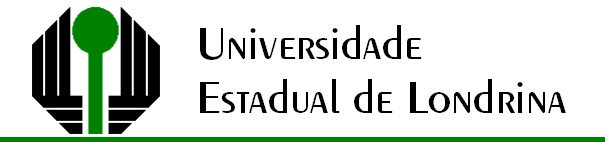 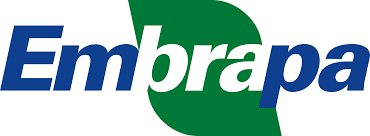 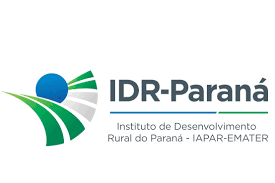 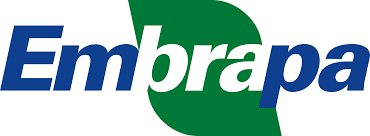 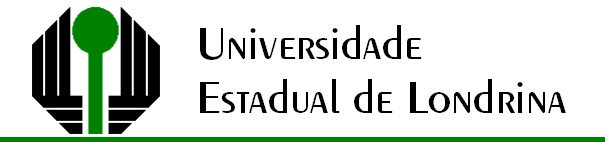 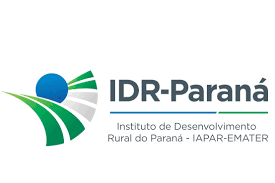 NOMETítuloProjeto de dissertação (ou tese) apresentado ao Programa de Pós-Graduação em Genética e Biologia Molecular, da Universidade Estadual de Londrina, como requisito parcial para a obtenção do título de Mestre (ou Doutor).Orientadora: NomeLondrina20XXEufrásio, S.A. Título. 20XX. x p. Projeto de dissertação (ou tese) apresentado ao Programa de Pós-Graduação em Genética e Biologia Molecular, da Universidade Estadual de Londrina, como requisito parcial para a obtenção do título de Mestre (ou doutor), 20XX.RESUMOTextoPalavras-chave: 3 a 5 palavrasSUMÁRIOIDENTIFICAÇÃO DO PROJETONome do Aluno: Endereço Residencial: Endereço Comercial: Celular: E-mail: CPF: R.G.: Instituição de Ensino: Programa: Orientadora: Nome do Projeto de Dissertação (ou Tese): Nome da Linha de Pesquisa do Programa ao qual se vincula o projeto: Nome do Projeto de Pesquisa do orientador ao qual se vincula o projeto: JUSTIFICATIVA OBJETIVOSObjetivos geraisObjetivos específicos FUNDAMENTAÇÃO TEÓRICAMATERIAL E MÉTODOSMETAS ESTABELECIDASRESULTADOS ESPERADOSCRONOGRAMA DAS ATIVIDADESCRONOGRAMA FINANCEIROREFERÊNCIAS BIBLIOGRÁFICAS 